Что такое ГИА, ЕГЭ, ОГЭ: разбираемся в школьных экзаменах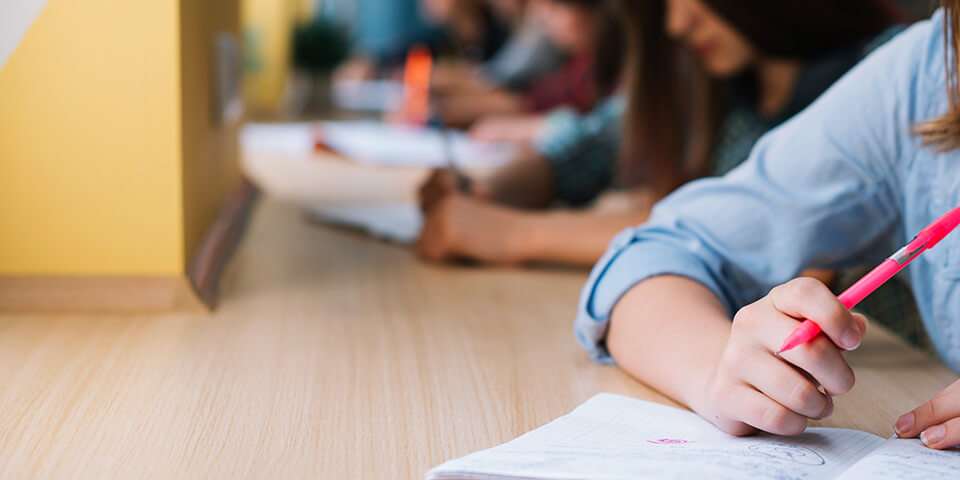 24
sharesГИА - общее название для государственной итоговой аттестации для 9-х и 11-х классов. Школьникам и их родителям легко запутаться в буквенных аббревиатурах, ведь есть еще ОГЭ, ГВЭ и ЕГЭ.Что же из себя представляет ГИА и как разобраться в этих понятиях?ГИА - государственная итоговая аттестация, обозначает обязательные экзамены в девятом и одиннадцатом классе. Для каждого вида экзаменов есть свое название:9 класс - ОГЭ (основной государственный экзамен). Он назван основным не просто так - его сдают абсолютно все школьники страны.11 класс - ЕГЭ (единый государственный экзамен). Этот экзамен сдают лишь те, кто заканчивает 11 класс и поступает в ВУЗы.1 Экзамен ОГЭРассмотрим более подробно проведение экзамена в 9-ом классе: эту форму итоговой аттестации проходят все школьники России, в отличие от ЕГЭ. По итогам ОГЭ школьник сможет продолжить обучение и сдать через два года ЕГЭ или поступить в колледж и техникум.ОГЭ часто сравнивают с ЕГЭ - действительно, форма проведения схожа с единым государственным экзаменом. Девятикласснику необходимо сдать два экзамена по основным обязательным предметам, к которым относятся русский язык и математика. Также школьник должен выбрать две дисциплины по желанию - любые из школьной программы.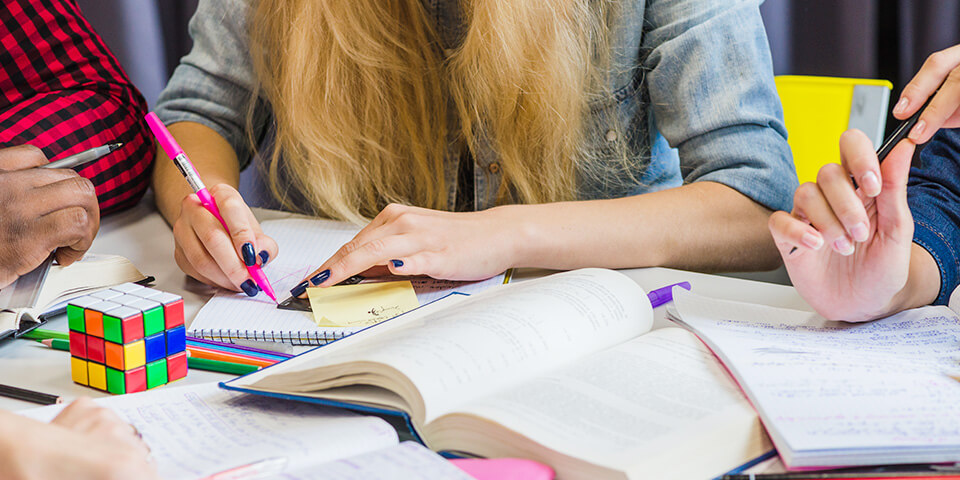 Математику сдают в двух модулях - алгебра и геометрия. Русский язык тоже проверяют в нескольких вариантах - сочинение, изложение, тест с вариантами ответов и задания с полным ответом. Эти два экзамена являются обязательными для всех школьников страны.К 2020 году планируют ввести еще один обязательный экзамен в школьную программу - по иностранному языку. На данный момент ученик может сдать экзамены еще по двум предметам, которые выберет самостоятельно. Если девятиклассник планирует дальше идти в профильный класс или поступать в учебное заведение, к выбору предметов советуют подходить осознанно. Зачастую в колледжах и техникумах требуются результаты ОГЭ по профильному предмету.По итогам экзамена школьнику выдается аттестат об основном общем образовании. Результаты экзаменов определяются по шкале расчета баллов от 20 до 70.Схема проведения ОГЭ такая же, как и у ЕГЭ - экзамены сдают в другой школе, под тщательным наблюдением и со строгими правилами. На данный момент к ГИА в 9-ом классе допускаются все учащиеся, но планируется ввести итоговое собеседование, успешное прохождение которого будет допуском к экзамену.2 Экзамен ЕГЭВ отличие от ОГЭ, ЕГЭ для россиян уже не в новинку - он активно проводится во многих регионах страны с 2003 года. С 2009 года эта форма государственной аттестации является единственной в 11 классе. ЕГЭ одновременно служит как выпускной экзамен из школ, лицеев и гимназий, а также как вступительный экзамен в ВУЗ.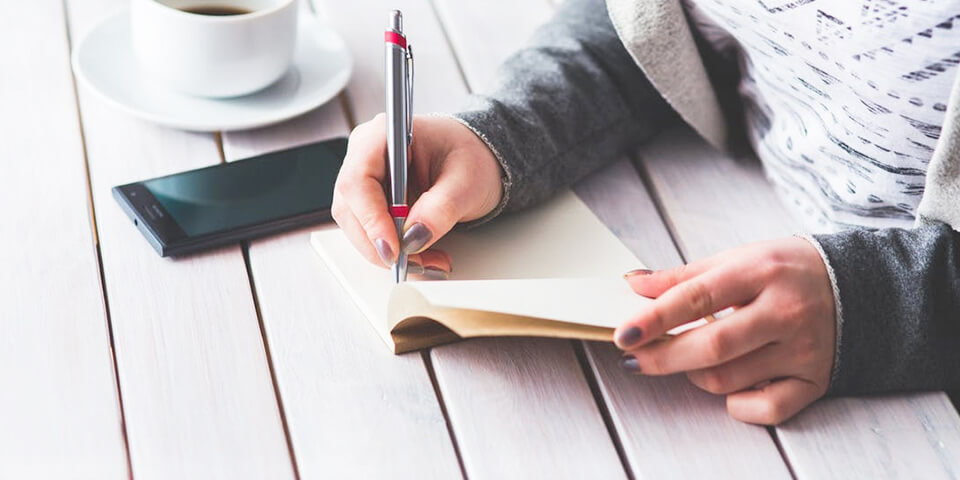 Система проведения экзамена в 11-ом классе похожа на ОГЭ. Также есть два обязательных предмета - математика и русский язык. Также есть возможность выбрать два предмета по желанию, любые из школьной программы.Нововведение 2015 года - математика разделена на два направления, базовый и профильный. Школьник может выбрать профильный вариант экзамена лишь в том случае, если он требуется при поступлении в ВУЗ.Выпускникам следует подготовиться заранее и выбрать те предметы, которые требуются при поступлении в высшее учебное заведение. Также проводится ЕГЭ по иностранным языкам, включая испанский, французский и немецкий. В 2016 году впервые был проведен пробный экзамен по китайскому языку в Амурской области.По результатам экзаменов выпускник получает баллы по каждому предмету. Важно получить минимальное количество баллов, которые допускает Рособрнадзор. Чем выше сумма баллов, тем больше у абитуриента шансов поступить в ВУЗ на желаемую специальность. Каждое высшее учебное заведение имеет свой проходной балл для поступления.ЕГЭ проводится в здании другой школы, с другими учителями во избежание некорректных результатов. С каждым годом процедура проведения экзамена все больше ужесточается, в кабинетах установлено видеонаблюдение, и школьников провожают даже в туалет.Введение ЕГЭ до сих пор вызывает серьезные споры как у детей и родителей, так и представителей образовательной системы. Подготовку к единому государственному экзамену советуют начинать как можно раньше.3 Экзамен ГВЭЕсть еще одна форма государственной итоговой аттестации - ГВЭ (аббревиатура расшифровывается как государственный выпускной экзамен). Он является скорее исключением из общего правила и распространяется на отдельные категории выпускников. К ним относятся дети с ограниченными возможностями здоровья, дети-инвалиды, обучающиеся учебно-воспитательных заведений закрытого типа и так далее.Основная итоговая аттестация ожидает всех школьников в России. ОГЭ - отличный способ проверить свои знания в 9 классе и подготовиться к ЕГЭ. А единый госэкзамен дает выпускнику хорошую возможность набрать высокие баллы для поступления в ВУЗ и пройти конкурс.